ZDRAVOTNÍ TECHNIKA NOSNÉ PILÍŘE – NA ČEM POSTAVIT ZÁKLADY VĚDOMOSTÍ Zdravotní technika – KanalizaceVnitřní kanalizace (význam, části  potrubí, ZP a příslušenství jako vpusti, střešní vtoky, šachty)Oddílná a vnitřní kanalizaceSchémata s popisem (PP, OP, VP, SP, KP, RŠ, KP)Zařizovací předměty (typologie, značky, materiál)Potrubí (materiál, použití, spojování, vlastnosti, odbočky)Kreslení kanalizace (půdorysy, rozvinuté řezy, situace…)Kanalizační armatury (ZK ochrana zpětné zatékání)Šachty (význam, vnější, vnitřní, provedení, materiál)Zápachové uzávěrky (význam, materiál, názvy)Podlahové vpusti (význam, materiál, umístění, koupelny???)Lapače střešních splavenin (význam, materiál, umístění, popis)Střešní vpusti (význam, materiál, umístění)Systémy kanalizace (I, II, III, IV)Připojovací potrubí (vedení, spády, odbočky, kolena,  větrané, nevětrané)Odtokové potrubí (použití) Odpadní potrubí (vedení, rozdělení (vě a nevě, dešťové, zalomení, čistící kusy, přechod na ležaté)Větrací potrubí (vedení, význam, vyústění) Svodné potrubí (vedení, spády, odbočky, kolena, ČT, výpočet výšek)	 Zkoušení svodného potrubí (vodotěsnost)Zkoušení připojovacího, odp. a vetr. potrubí ( plynotěsnost)Dešťové potrubí ( vedení, lapače, HSDV)Dimenzování kanalizace (systémy, vzorec, DU, K, Qmax, tabulkyKanalizační přípojky (definice, obrázky, vedení – uložení, spád, DN, SN, napojení na stoku – odbočky, vývrt)Navrtávka VIDEO: 2:40 SUPER NÁZORNÉ !!!!!! https://www.youtube.com/watch?v=QHEnGcDOlvwŽumpa, Septik, DČOV, Druhy odpadních vod ( S, D, Infekční (nemocnice, laboratoře), průmyslové, podzemní)Zařízení na ochranu kanalizace ( odlučovač tuků, odlučovač benzínů a olejů, rozřeďovač kyselin, vychlazovací jímka)Stoky (oddílná a jednotná kanalizace, tvar, materiál, nepr, průl. od DN 800, průch. od DN 1500)Co zahrnuje veřejná kanalizace (KP, Stoky, objekty, ČOV)Co zahrnuje vnitřní kanalizace (…. až po kanalizační přípojku nebo septik, žumpu či DČOV)RecipientStokové sítě (Ú, P, V, R)Objekty (Šachty, Spojné šachty, Spá, skluz, odlehčovací komora, shybka, uliční vpust, chodníková vpust, lapák splavenin)Videa: Čištění kanalizaceTlakové čištění 4 min.https://www.youtube.com/watch?v=C2xvMr_JXxg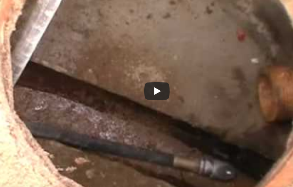 VIDEO: Splašky v puse, červi a tuk. Omdléval jsem při čištění kanálů  3:25 min.Zdroj: https://www.idnes.cz/xman/adrenalin/cisteni-kanalu-kanalizace-video.A180206_091502_xman-adrenalin_fro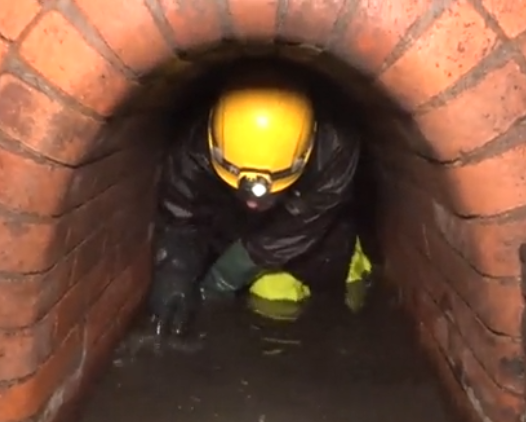 Co se stane, když se ucpe kanalizace? 1:24 min.https://vodnistrazci.cz/kanalizace/co-se-stane-kdyz-se-ucpe-kanalizace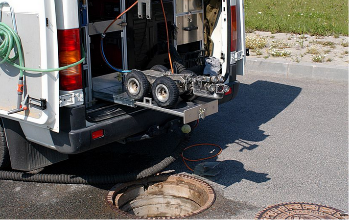 Jak se čistí odpadní voda?  MČOV 9:min A. Procházka  MATURITAhttps://www.youtube.com/watch?v=KLauqmViNwE Voda pro Plzeň – úpravna vody 7:47  MATURITAhttps://www.youtube.com/watch?v=HhsQmtKDNfkDen vody – dny otevřených dveří  25. 3. 2023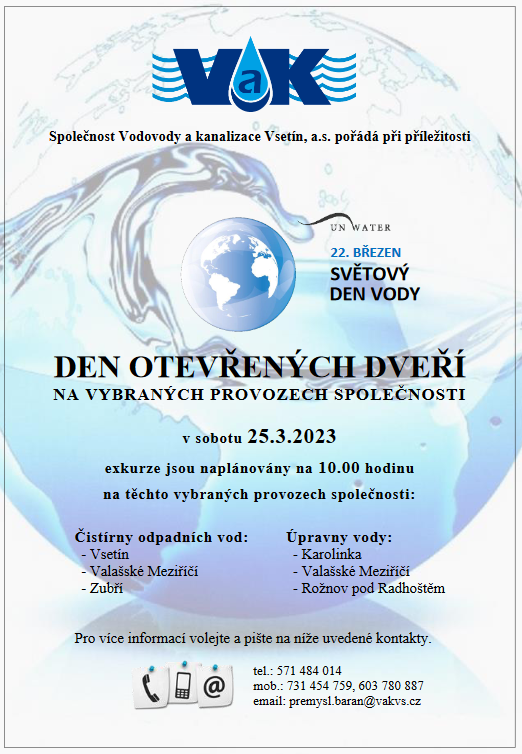 